БАШКОРТОСТАН  РЕСПУБЛИКАҺЫ                          СОВЕТ  СЕЛЬСКОГО     ПОСЕЛЕНИЯ 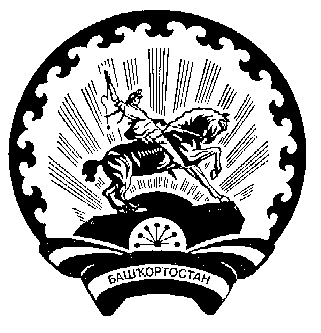 БАЛТАС  РАЙОНЫ МУНИЦИПАЛЬ                                                   НИЖНЕСИКИЯЗОВСКИЙ   СЕЛЬСОВЕТ     РАЙОНЫНЫҢ ТҮБӘН ҺИКЕЯЗ АУЫЛ                                     МУНИЦИПАЛЬНОГО  РАЙОНА  СОВЕТЫ   АУЫЛ  БИЛӘМӘҺЕ                                                       БАЛТАЧЕВСКИЙ   РАЙОНСОВЕТЫ                                                                                                      РЕСПУБЛИКИ    БАШКОРТОСТАН     452982, Түбән һикеяз ауылы,      Yзәк урамы, 26                                                                                             452982,Нижнесикиязово, ул.Центральная,26       тел. (34753) 2-71-98                                                                                         тел.(34753 ) 2-71-98   РЕШЕНИЕ                          20- заседание 							       27-ого созыва          В целях приведения  Положения  об  Администрации сельского поселения Нижнесикиязовский сельсовет муниципального района Балтачевский район Республики Башкортостан в соответствии с Федеральным законом от 06 октября 2003 года №131-ФЗ «Об общих принципах организации местного самоуправления в Российской Федерации», Федеральным законом от 05 апреля 2013 № 44-ФЗ «О контрактной системе в сфере закупок товаров, работ, услуг для обеспечения государственных и муниципальных нужд», Законом Республики Башкортостан от 18 марта 2005 года №162-з «О местном самоуправлении в Республике Башкортостан» (в редакции Закона РБ от 03.07.2007 г.№447-з), Уставом сельского поселения Нижнесикиязовский сельсовет муниципального района Балтачевский район Республики Башкортостан, Совет сельского поселения Нижнесикиязовский сельсовет муниципального района Балтачевский район Республики Башкортостан  р е ш и л :           1. Утвердить прилагаемое  Положение об Администрации сельского поселения Нижнесикиязовский сельсовет муниципального района Балтачевский район Республики Башкортостан в новой редакции.       2.Признать утратившим силу решение Совета сельского поселения Нижнесикиязовский сельсовет муниципального района Балтачевский район Республики Башкортостан 20 сентября 2010 года № 35/99 «Об утверждении положения об администрации сельского поселения Нижнесикиязовский сельсовет муниципального района Балтачевский район Республики Башкортостан».       3.Обнародовать настоящее решение в здании администрации сельского поселения Нижнесикиязовский сельсовет на информационном стенде и разместить на официальном сайте сельского поселения Нижнесикиязовский сельсовет муниципального района Балтачевский район Республики Башкортостан.       4. Настоящее решение вступает в силу с 1 января 2017 года.       5. Контроль за исполнением настоящего решения возложить на постоянную комиссию Совета Республики Башкортостан по бюджету, налогам и вопросам собственности.                Глава сельского поселения:                                    Р.Х.Закировас. Нижнесикиязово«28»  декабря  .№ 20/52                                                                                                                 Приложение	                                                                                                                                            к решению Совета Сельского                                                                                                поселения Нижнесикиязовский сельсовет                                                                                               муниципального  района                                                                               Балтачевский район Республики                                                                                   Башкортостан                                                                                                 от «20»  декабря  2016 г. №  20/52І. Общие положения   1.1. Настоящее Положение разработано в соответствии с Федеральным законом от 6 октября 2003 года № 131-ФЗ «Об общих принципах организации местного самоуправления в Российской Федерации», Законом Республики Башкортостан от 18 марта 2005 года № 162-з «О местном самоуправлении в Республике Башкортостан» (в редакции Закона РБ от -3.07.2007 г.№447-з), Уставом сельского поселения Нижнесикиязовский сельсовет муниципального района Балтачевский район Республики Башкортостан, устанавливает основные принципы деятельности и полномочия Администрации сельского поселения Нижнесикиязовский сельсовет муниципального района Балтачевский район Республики Башкортостан как исполнительного органа местного самоуправления.      1.2. Администрация сельского поселения Нижнесикиязовский сельсовет муниципального района Балтачевский район Республики Башкортостан (далее - Администрация) – исполнительный   орган местного самоуправления, наделенный Уставом сельского поселения Нижнесикиязовский сельсовет  муниципального района Балтачевский район Республики Башкортостан полномочиями по решению вопросов местного значения и полномочиями для осуществления отдельных государственный полномочий, переданных ему федеральными законами и законами Республики Башкортостан.      1.3. Администрация сельского поселения Нижнесикиязовский сельсовет муниципального района Балтачевский район Республики Башкортостан подконтрольна и подотчетна Совету сельского поселения  Нижнесикиязовский сельсовет муниципального района Балтачевский район Республики Башкортостан (далее - Совет) в пределах его компетенции, установленной Уставом сельского поселения Нижнесикиязовский сельсовет муниципального района Балтачевский район Республики Башкортостан, а по вопросам осуществления отдельных государственных полномочий , переданных федеральными законами и законами Республики Башкортостан – уполномоченному органу.        1.4. Администрация сельского поселения Нижнесикиязовский сельсовет муниципального района Балтачевский район Республики Башкортостан  является юридическим лицом,   имеет свою печать и штампы, открывает в установленном порядке счета в банках и других кредитных учреждениях, несет самостоятельную ответственность по своим обязательствам и принимаемым   решениям в порядке, установленном действующим законодательством.        Полное наименование - Администрация сельского поселения Нижнесикиязовский сельсовет муниципального района Балтачевский  район Республики Башкортостан.       Сокращенное название - Администрация сельского поселения Нижнесикиязовский сельсовет.      1.5. Юридический адрес Администрации: 452982, Республика Башкортостан, Балтачевский район, с.Нижнесикиязово, ул.Центральная, д.26.      1.6. Администрация сельского поселения Нижнесикиязовский сельсовет муниципального района Балтачевский район Республики Башкортостан  в своей деятельности руководствуется Конституцией Российской Федерации, Конституцией Республики Башкортостан, законодательством Российской Федерации и Республики Башкортостан,    Уставом сельского поселения, нормативно-правовыми актами   Совета сельского поселения  и главы сельского поселения Нижнесикиязовский сельсовет муниципального района Балтачевский район Республики Башкортостан и настоящим Положением.    1.7. Лица, осуществляющие деятельность на муниципальных должностях муниципальной службы в Администрации, являются муниципальными служащими. Правовая регламентация муниципальной службы определяется действующим законодательством, нормативно-правовыми актами органов местного самоуправления сельского поселения Нижнесикиязовский сельсовет муниципального района Балтачевский район Республики Башкортостан и отражается в трудовых договорах, контрактах, заключаемых в соответствии с требованиями трудового законодательства и Устава сельского поселения Нижнесикиязовский сельсовет муниципального района Балтачевский район Республики Башкортостан.     1.8. Администрация сельского поселения Нижнесикиязовский сельсовет муниципального района Балтачевский район Республики Башкортостан оказывает материально-техническую и организационную поддержку деятельности Совета  с целью обеспечения условий для осуществления депутатами своих полномочий.2. Полномочия Администрации    2.1. Администрация осуществляет следующие полномочия:  В области социально-экономического развития сельского поселения, управления муниципальной собственностью, бюджета, финансов и учета:·         разрабатывает и представляет на утверждение Совету проект бюджета сельского поселения Нижнесикиязовский сельсовет муниципального района Балтачевский район Республики Башкортостан (далее – сельское поселение), обеспечивает исполнение бюджета ;·         готовит предложения и вносит в Совет проекты решений об установлении, изменении и отмене местных налогов и сборов, предоставлении льгот отдельным категориям граждан и юридическим лицам;·         разрабатывает и представляет ежегодно на утверждение Совета программы и планы (прогнозы) комплексного социально-экономического развития сельского поселения,  целевых программ, организует их исполнение; ·         ведет реестр объектов муниципальной собственности сельского поселения;·       обеспечивает реализацию бюджетных полномочий сельского  поселения и осуществляет   финансовый контроль за:      1) соответствием информации об  объеме финансового обеспечения, включенной в планы закупок, информации  об объеме финансового обеспечения  для осуществления закупок, утвержденном  и доведенном до заказчика;    2) соответствием информации об  идентификационных кодах закупок  и об объеме финансового обеспечения  для осуществления данных закупок, содержащейся:    а)   в планах-графиках, информации, содержащейся в планах закупок;    б) в извещениях об осуществлении закупок, в документации о закупках, информации, содержащейся в планах-графиках;    в) в протоколах определения поставщиков (подрядчиков, исполнителей), информации, содержащейся в документации о закупках;    г) в условиях проектов контрактов, направляемых участникам закупок, с которыми заключаются контракты, информации, содержащейся в протоколах определения поставщиков (подрядчиков, исполнителей);   д) в реестре контрактов, заключенных заказчиками, условиям контрактов.·         координирует деятельность и развитие предприятий, учреждений и иных организаций, находящихся в муниципальной собственности;·         назначает и освобождает в соответствии с действующим законодательством и срочными трудовыми договорами руководителей муниципальных предприятий и учреждений, заслушивает отчеты об их деятельности;·         содействует развитию сельскохозяйственного производства в сельском поселении, создает условия для развития малого и среднего предпринимательства;·         осуществляет в установленном Советом порядке управление, владение, пользование и распоряжение муниципальной собственностью;·         организует сбор статистических показателей, характеризующих состояние экономики и социальной сферы сельского поселения, представляет указанные данные в органы государственной власти в соответствии с действующим законодательством;· ·         осуществляет иные полномочия, предусмотренные законодательством.2.2. В области архитектуры, строительства, сельского хозяйства, использования земли и природных ресурсов, охраны природы:                              ·        разрабатывает и реализует муниципальные программы по регулированию земельных отношений, рациональному использованию и охране земель;   ·       содействует   предоставлению  земельных участков     в установленном законодательством порядке в собственность, аренду и иные виды землепользования; -       осуществляет контроль за использованием и охраной земель;- содействует организации проведения на территории Сельского поселения геодезических и землеустроительных работ;- контролирует выполнение землепользователями, землевладельцами обязательств по повышению плодородия почв, борьбе с эрозией, рекультивации нарушенных земель;- обеспечивает проведение мероприятий по охране окружающей природной среды, соблюдению правил пользования природными ресурсами, животным и растительным миром;- способствует развитию прогрессивных форм предпринимательства в агропромышленном комплексе - выступает заказчиком на строительство и ремонт объектов социальной   инфраструктуры;  ·        осуществляет иные полномочия, предусмотренные законодательством.2.3. В области жилищного, коммунального, торгового обслуживания, благоустройства и охраны окружающей среды:·          ·       организует благоустройство и озеленение территории сельского поселения, использование и охрану лесов особо охраняемых природных территорий, расположенных в границах населенных пунктов поселения, водоемов; создает условия для массового отдыха жителей сельского поселения и организует обустройство мест массового отдыха населения -     содействие   развитию сети организации      торговли, контролирует соблюдение правил торговли, санитарного состояния; ·       организует мероприятия по охране окружающей среды в границах муниципального образования;  ·      организует освещение улиц и установку указателей с названиями улиц и номерами домов;·      осуществляет организацию ритуальных услуг и содержание мест захоронения;·      осуществляет иные полномочия, предусмотренные законодательством.2.4.    В области образования, охраны здоровья, физической культуры и спорта, социально-культурного обслуживания населения, транспорта и связи:·         содействует развитию на территории сельского поселения муниципальной сети учреждений образования, культуры, спорта и здравоохранения;·        осуществляет работу по обеспечению условий для развития на территории сельского поселения физической культуры и массового спорта;·        организует и осуществляет мероприятия по работе с детьми и молодежью в сельском поселении;·       организует библиотечное обслуживание населения, комплектование и обеспечение сохранности библиотечных фондов библиотек сельского поселения;·         создает условия для организации досуга и обеспечения жителей сельского поселения услугами организаций культуры; ·         осуществляет сохранение, использование и популяризацию объектов культурного наследия, находящихся в собственности сельского поселения, а также охрану памятников истории и культуры местного значения, расположенных на территории сельского поселения;·         создает условия для массового отдыха жителей сельского поселения и организует обустройство мест массового отдыха населения ;          ·       осуществляет иные полномочия, предусмотренные законодательством.2.5.   В области мобилизационной подготовки, гражданской обороны, пожарной безопасности, защиты населения и территории сельского поселения от чрезвычайных ситуаций, профилактике терроризма и экстремизма: ·         участвует в предупреждении и ликвидации последствий чрезвычайных ситуаций в границах сельского поселения;·         организует и осуществляет мероприятия по гражданской обороне, защите населения и территории сельского поселения от чрезвычайных ситуаций природного и техногенного характера;·         обеспечивает   первичные   меры   пожарной   безопасности   в   границах населенных пунктов сельского поселения;·         участвует в профилактике терроризма и экстремизма, а также в минимизации и (или) ликвидации последствий проявлений терроризма и экстремизма в границах сельского поселения;- оказывает содействие в работе правоохранительных органов;- организует прием населения должностными лицами Администрации, рассмотрение жалоб, заявлений и предложений граждан; - содействует выполнению законодательства о всеобщей воинской обязанности;- вносит представления в соответствующие органы государственной власти о награждении граждан государственными наградами, присвоении почетных званий;- оказывает содействие в работе избирательных комиссий при проведении выборов и референдумов.·        - осуществляет иные полномочия, предусмотренные законодательством. 3. Основные задачи и полномочия  Администрации 3.1 Администрацию возглавляет глава сельского поселения,  который является высшим должностным лицом сельского поселения и наделяется Уставом сельского поселения  всей полнотой полномочий по решению вопросов местного значения поселения. Глава сельского поселения руководит деятельностью Администрации на принципе единоначалия и несет персональную ответственность за выполнение возложенных на Администрацию основных задач и функций.  3.2. Глава  сельского поселения :    -   формирует Администрацию в порядке, установленном действующим законодательством, Уставом  сельского поселения Нижнесикиязовский сельсовет  и настоящим Положением;-   утверждает Регламент Администрации сельского поселения Нижнесикиязовский сельсовет муниципального района Балтачевский район Республики Башкортостан;·     открывает счета в банках и иных кредитных учреждениях, распоряжается средствами бюджета сельского поселения в пределах его компетенции;- утверждает должностные инструкции муниципальных служащих, назначает на должности муниципальной службы в Администрации и увольняет их;- организует работу с кадрами Администрации, их аттестацию, принимает меры по повышению квалификации работников;- принимает меры поощрения, привлекает к дисциплинарной ответственности работников Администрации в соответствии с действующим законодательством·       заключает договоры и соглашения от имени Администрации;·       подписывает нормативные правовые   акты Администрации;·       организует в пределах своих полномочий выполнение правовых актов Совета;·       организует и контролирует выполнение собственных правовых актов;·       утверждает состав комиссий и положение о комиссиях по вопросам, отнесенным к полномочиям Администрации;        ·       представляет Администрацию во взаимоотношениях с органами государственной власти Российской Федерации и Республики Башкортостан и муниципального района, органами и должностными лицами других  муниципальных образований, с населением, трудовыми коллективами,   учреждениями и организациями, общественными организациями;·      осуществляет иные полномочия в соответствии с законодательством Российской Федерации, Республики Башкортостан, муниципальными нормативными актами         4. Имущество, финансы, учет и отчетность 4.1. Финансирование Администрации производится  из бюджета сельского поселения по смете, утвержденной Советом сельского поселения Нижнесикиязовский сельсовет муниципального района Балтачевский район Республики Башкортостан.4.2. Денежные средства и другое имущество, полученное Администрацией из иных источников, используются ею в соответствии с их целевым назначением самостоятельно в соответствии с действующим законодательством.4.3. Администрация наделяется основными и оборотными средствами, необходимыми для осуществления своей деятельности.4.4. Ведение бухгалтерского учета и отчетности о деятельности Администрации, представление баланса и других отчетных документов Администрации в финансовые и другие органы в установленном законом порядке осуществляется через муниципальное казенное учреждение «Централизованная бухгалтерия Сельских поселений муниципального района Балтачевский район Республики Башкортостан» (далее- Централизованная бухгалтерия) на основании договора и (или) соглашения, заключенного между Администрацией и Централизованной бухгалтерией.Реорганизация и ликвидация         5.1. Реорганизация и ликвидация Администрации производится в соответствии    с    законодательством    и    Уставом    сельского    поселения  Нижнесикиязовский сельсовет  муниципального района Балтачевский  район Республики Башкортостан. Об утверждении Положения об Администрации сельского поселения Нижнесикиязовский сельсовет муниципального района Балтачевский район Республики Башкортостан.